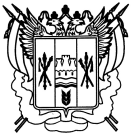 ТЕРРИТОРИАЛЬНАЯ ИЗБИРАТЕЛЬНАЯ КОМИССИЯ КУЙБЫШЕВСКОГО РАЙОНА РОСТОВСКОЙ ОБЛАСТИПОСТАНОВЛЕНИЕс. КуйбышевоО назначении члена участковой избирательной комиссии Куйбышевского района Ростовской области с правом решающего голоса №1025 из резерва составов участковых комиссий избирательных участков, участков референдума Куйбышевского района Ростовской областиВ связи с досрочным прекращение полномочий члена участковой  избирательной комиссии Куйбышевского района Ростовской области с правом решающего голоса  №1025  Мищенко Александра Петровича (постановление от 13.11.2017г.№45-3  в соответствии  п.11,ст.29 Федерального закона от 12 июня 2002 года № 67-ФЗ «Об основных гарантиях  избирательных прав и права на участие в референдуме граждан Российской Федерации» и постановлением Избирательной комиссии Ростовской области от 25 апреля  2013 года № 22-9 «О кандидатурах, зачисленных в резерв составов участковых комиссии избирательных участков, участков референдума на территории Ростовской области»Территориальная избирательная комиссия Куйбышевского  районаПОСТАНОВЛЯЕТ:Назначить членом  участковой избирательной комиссии Куйбышевского района Ростовской области №1025 с правом решающего голоса Соколовскую Татьяну Дмитриевну, 23.10.1970 года рождения, выдвинута Куйбышевским местным отделением политической партии «Либерально-демократическая партия России», образование среднее-специальное, работающая санитаркой в МБУ ЦРБ Куйбышевского района Ростовской области.Направить настоящее постановление в участковую избирательную комиссию Куйбышевского района №1025.Контроль за исполнением постановления возложить на заместителя председателя территориальной избирательной комиссии Куйбышевского района Ростовской области Матюшина А.В..Председатель комиссии                                     М.А.Гречко          Секретарь комиссии	                                           И.Н.Есина13 ноября  2017 года.№ 45-4